ВЫБОРОЧНОЕ НАБЛЮДЕНИЕ ДОХОДОВ НАСЕЛЕНИЯ И УЧАСТИЯ В СОЦИАЛЬНЫХ ПРОГРАММАХ В 2024 ГОДУ 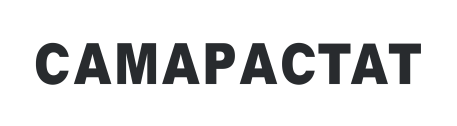 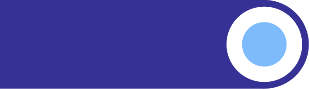 В январе-феврале 2024 года во исполнение распоряжения Правительства Российской Федерации от 27 ноября 2010 г. N 946 «Об организации в Российской Федерации системы федеральных статистических наблюдений по социально-демографическим проблемам и мониторинга экономических потерь от смертности, заболеваемости и инвалидизации населения» во всех регионах России проводится Выборочное наблюдение доходов населения и участия в социальных программах с участием 60 тысяч домашних хозяйств.На территории Самарской области указанное наблюдение проводит Самарастат.Цель проведения Выборочного наблюдения доходов населения и участия в социальных программах – получение статистической информации, отражающей роль оплаты труда, пенсий, пособий, доходов от самостоятельной занятости и собственности в обеспечении  материального благосостояния семей, об участии семей  в социальных программах, пенсионном и медицинском страховании, материальном и социальном обеспечении малоимущих семей  и влиянии мер социальной поддержки на уровень их благосостояния. Результаты наблюдения необходимы для изучения реальной картины материального положения и социального обеспечения семей и позволяют в динамике увидеть тенденции в изменении уровня бедности и уровня дифференциации доходов различных социально-экономических слоев населения. Результаты наблюдения предназначены для использования при разработке мер демографической и социальной политики, количественного измерения их эффективности, а также для оценки влияния на демографическую ситуацию в стране и уровень жизни различных социально-экономических групп населения и улучшения мониторинга реализации приоритетных национальных проектов и государственных программ.Программа Выборочного наблюдения доходов населения и участия в социальных программах состоит из двух вопросников:- Вопросник для домохозяйства – форма № 1-доходы;- Индивидуальный вопросник для лиц в возрасте 16 лет и более – форма № 2-доходы.Вопросники содержат сведения  по следующим тематическим блокам:- Демографические характеристики и семейные отношения (пол, возраст, состояние в браке, родственные отношения);- Социально-экономические характеристики (достигнутый уровень образования, участие в трудовой деятельности);- Пенсионное обеспечение и социальная поддержка (включая выплаты на детей, социальные выплаты, иную помощь домохозяйству);- Доходы от трудовой деятельности,- Доход от собственности, сельскохозяйственная и производственная деятельность;- Крупные расходы и финансовые обязательства, оценка домохозяйством своего финансового положения;- Условия проживания.На территории Самарской области  опрос населения будет проводится с 16 января по 29 января 2024 года.  В Самарской области в обследовании примут   участие 1080 домашних хозяйств, из них:- в городской местности - 768 домохозяйств,- в сельской местности – 312 домохозяйств.Для выполнения наблюдения  привлекаются 45  интервьюеров, каждый из которых пройдет обучение. При себе они будут иметь специальное удостоверение и документ, удостоверяющий личность. Итоги Выборочного наблюдения будут опубликованы и доступны на официальном сайте Росстата в сети Интернет: www.rosstat.gov.ru.Все данные, полученные в результате опроса, в обязательном порядке признаются конфиденциальными, обезличиваются, не подлежат распространению и используются только в целях формирования соответствующих федеральных информационных ресурсов.  Информацию о проведении данного наблюдения можно получить у специалистов Самарастата по телефону (846) 263-89-86.